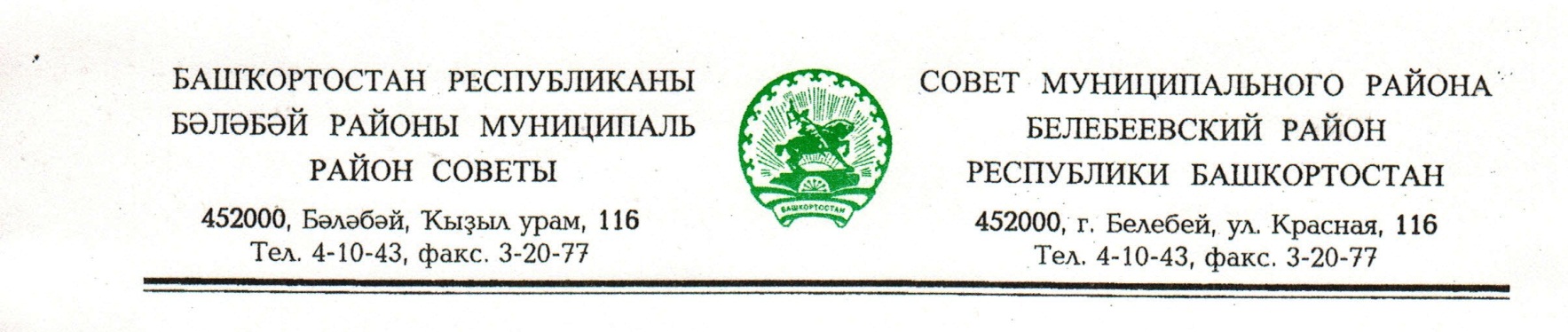 KАРАР                                                                       РЕШЕНИЕ«16» ноябрь  2017 й.                      № 186                     «16» ноября 2017 г.	Совет муниципального района Белебеевский район Республики Башкортостан  РЕШИЛ:	 Решение Совета муниципального района Белебеевский район Республики Башкортостан от 27 марта 2009 года № 146 «Об утверждении Положения о проведении аттестации муниципальных служащих Совета и Администрации муниципального района Белебеевский район Республики Башкортостан» признать утратившим силу.Заместитель председателя Совета                                                            А.В. Косихин	Совет муниципального района Белебеевский район Республики Башкортостан  РЕШИЛ:	 Решение Совета муниципального района Белебеевский район Республики Башкортостан  от 17 сентября 2009 года № 225 «Об утверждении Положения о проведении квалификационного экзамена муниципальных служащих Совета и Администрации муниципального района Белебеевский район Республики Башкортостан» признать утратившим силу.Заместитель председателя Совета                                                     А.В.КосихинО признании утратившим силу решения Совета муниципального района Белебеевский район Республики Башкортостан от 27 марта 2009 года № 146 «Об утверждении Положения о проведении аттестации муниципальных служащих Совета и Администрации муниципального района Белебеевский район Республики Башкортостан»О признании утратившим силу решения Совета муниципального района Белебеевский район Республики Башкортостан от 17 сентября 2009 года                 № 225 «Об утверждении Положения о проведении квалификационного экзамена муниципальных служащих Совета и Администрации муниципального района Белебеевский район Республики Башкортостан»